СРЕДНЯЯ ШКОЛА№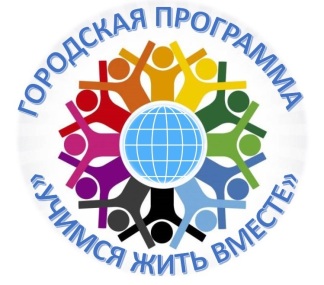 ОУ, классКомандная игра «Калейдоскоп культур»Конференция «Культура и традиции народов России»Конкурс прикладного творчества«Сотворение»(презентации по нац. Видам спорта)Конкурс театрализованных миниатюр «Народная мозаика»Место за учебный год№ОУ, класс09.11.201818.01 1919.04.19март05 04.20191МБОУ школа-интернат №15Б класс «Звёздочки»Ефремова Наталья Андреевна Беляева Ирина Ивановнас3 место-сс2МБОУ школа-интернат №15Акласс «Дружный»Ефремова Наталья Андреевна Сигбатулина Альфия Равкатовна с3 место1 место3 место3 место3МАОУ СОШ№16, 5 «К» класс, команда «СИГМА»Петрова Анастасия Вадимовнас--4МАОУ СОШ № 16, 6 «К»«Дети России» Чебан Лаура Вячеславовнас3 место-с5МАОУ СОШ №37, 7 класс, «Новые люди»Добровольская Ирина Леонидовна---6МАОУ Гимназия 18, 7В «Соседи»Яковлева Вероника Игоревнас2 место-2 место3 место7МАОУ СОШ №19, 5 Б «Дружба»Дедкова Юлия Витальевнас3 место3 место-3 место8МАОУ СОШ №32, 7Г, команда- «Молодежь 21 века»Мокина Елена Васильевнас3 место-с3 место9МАОУ СОШ №50, 6 Б класс, команда «Альбатрос»Рудченко Светлана Леонидовнас1 место-1 место2 место10МАОУ СОШ № 50 г. Томска 5 Б класс «Виктория»Азарова Оксана Николаевнас--1 местос11МАОУ СОШ № 50, «Умницы и умники», 5 классКраснова Полина Павловна1 место2 место--с12МБОУ Академический лицей, 6 йота классКоманда «Ровесники»Золотарева Оксана Александровна1 место1 место1 место1 место1 место13МАОУ Гимназия №55 им. Е.Г. Вёрсткиной; 5 «Г» классГоловина Дарья Сергеевна2 место--14МАОУ школа «Перспектива», «Единство непохожих», 5.3 класс Граф Наталья Анатольевна2 место--15МАОУ СОШ №11 им. В.И. Смирнова г. Томска, 6г «Экипаж» Скрябина Татьяна Валерьевна  с--16МБОУ СОШ № 33 г. Томска, 5 а и 5бПанова Елена Васильевна Кадирова Юлия Игоревна3 место2 место3 место-3 место17МАОУ СОШ № 58, 6 «А»Команда «Содружество»Бараулина Светлана Владимировнас1 место1 место1 место1место